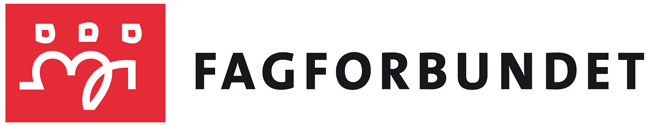       Årsmelding fra Yrkesseksjon Samferdsel og Teknisk for 2019Styret i yrksseksjon samferdsel og teknisk, har bestått av følgende medlemmer:Leder : Anngun Vea-KlungtvedtMedlem: Roy KernMedlem : Arne SandnesDet er i 2019 avholdt 4 styremøter i seksjonen, en del mailveksling og telefoner oss mellom. 
Vi hadde et medlemsmøte i den 24 april  med  Unn Therese Omdal. Tema Kommunikasjon og  Hersketeknikk. Ca 35 påmeldt på dette foredraget.Vi hadde i oktober et medlemsmøte Med Lars Enevoldsen som hadde om LO FAVØR. Hele 12 personer kom her.Vi satser på neste år, at vi skal ha et stort møte, og at mange medlemmer deltar Anngun Vea-KlungtvedtLeder i  Yrkessekjon Samferdsel og Teknisk